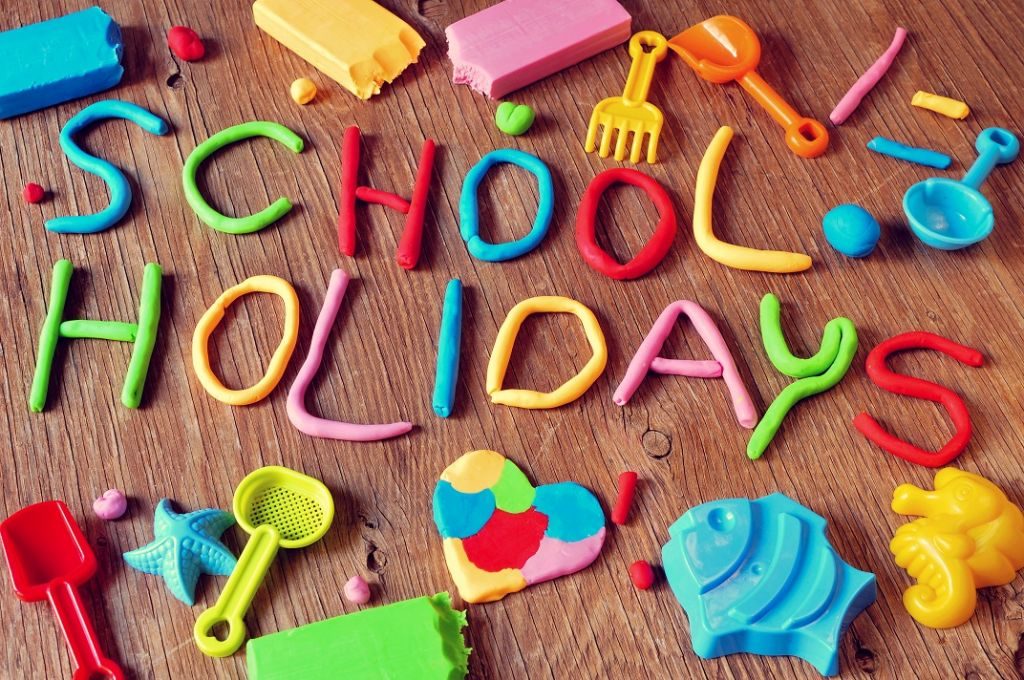 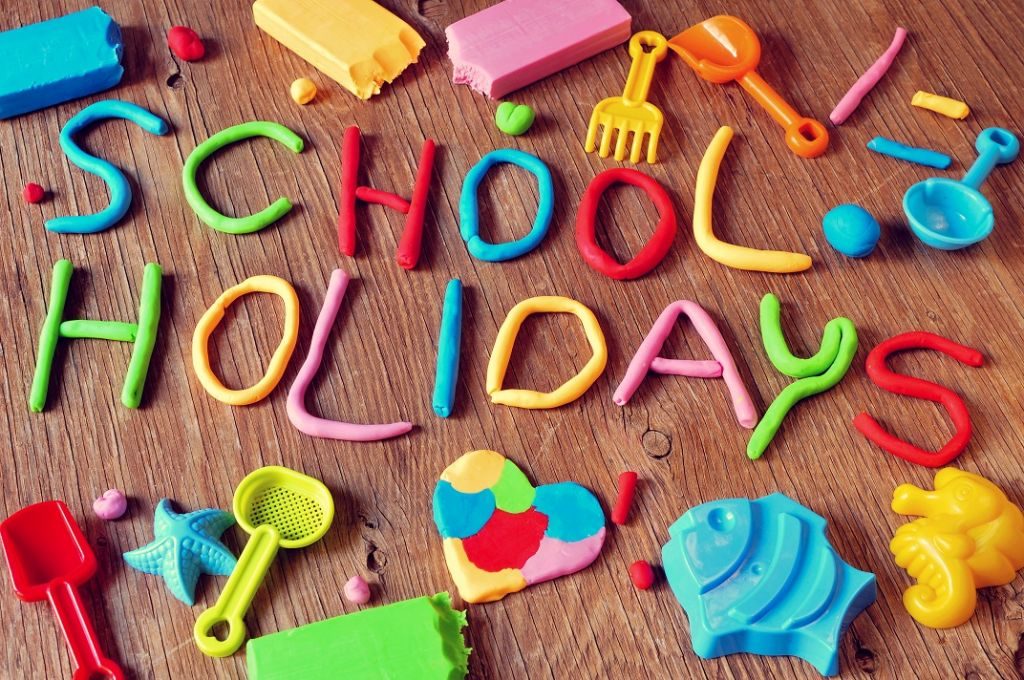 The Growing Place is closed for the following holidays:Martin Luther King Jr Day – January 16thMemorial Day – May 29th4th of July – July 4thLabor Day – September 4thThanksgiving: November 23rd &24th Christmas: December 25th The Growing Place is closed for the following teacher/classroom enhancement dates:November 22nd*Dates in May and August are TBD based on school district schedules*